TRƯỜNG TRUNG CẤP KINH TẾ KỸ THUẬT NGUYỄN HỮU CẢNHĐịa chỉ : Số 500 -502,  Huỳnh Tấn Phát, Phường Bình Thuận, Quận 7, TP.Hồ Chí MinhSố điện thoại:08.3.8.730194 -Fax:08.3.8733624Email:nguyenhuucanh@tech-edu.vnPHIẾU KHẢO SÁT Ý KIẾN CƠ QUAN, DOANH NGHIỆP ĐỐI VỚI HỌC SINH THỰC TẬP SẢN XUẤT VÀ CHƯƠNG TRÌNH ĐÀO TẠO CỦA NHÀ TRƯỜNG VỀ ĐÁP ỨNG NHU CẦU DOANH NGHIỆPTrường Trung cấp Kinh tế - Kỹ thuật Nguyễn Hữu Cảnh chân thành cảm ơn quý doanh nghiệp trong thời gian qua đã tiếp nhận và tạo điều kiện cho học sinh trường được thực tập tại doanh nghiệpĐể góp phần nâng cao công tác đào tạo của trường kính mong quý doanh nghiệp vui lòng cho biết ý kiến về các vấn đề sau bằng cách đánh dấu (x) vào các ô lựa chọn cho mỗi vấn đề hoặc sẽ ghi lựa chọn vào các ô trống.I.THÔNG TIN CƠ QUAN, DOANH NGHIỆPTên cơ quan tiếp nhận học sinh thực tập:……………………………………………………….........Địa chỉ:………………………………………………………………….............................................Điện thoại:………………………………………….	Fax:…………………………………………Website:…………………………………………………………………………………………........II.THÔNG TIN VỀ HỌC SINHTên học sinh:…………………………………………………………………………………………Lớp:…………………………………………………………………………………………………..Chuyên ngành thực tập:………………………………………………………………………………III.KHẢO SÁT	1.Việc đáp ứng công việc của học sinh tại đơn vị thực tập  Tốt			Khá			Trung bình			Thấp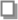 2.Nhận xét của doanh nghiệp về học sinh a.Khả năng hoàn thành công việc được giao ở mức  Tốt			Khá			Trung bình			Thấpb.Tinh thần, thái độ đối với công việc được giao  Tốt			Khá			Trung bình			Thấpc.Kỹ luật lao động  Tốt			Khá			Trung bình			Thấpd.Kỹ năng giao tiếp đối với cán bộ, công nhân viên chức trong cơ quan doanh nghiệp  Tốt			Khá			Trung bình			Thấpe.Kỹ năng làm việc theo nhóm của học sinh  Tốt			Khá			Trung bình			Thấp3.Nhận xét của doanh nghiệp về khả năng thích ứng cho công việc của học sinh đối với nhu cầu xã hội (có thể chọn nhiều tiêu chí)Đáp ứng được nhu cầu xã hộiChưa đáp ứng được nhu cầu xã hộiCần bổ sung thêm kiến thức thực tế cho học sinhCần bổ sung thêm kỹ năng mềmKhác:…………………………………………………………………………………………4.Đánh giá sự thành thạo về chuyên môn của học sinh  Tốt			Khá			Trung bình			Thấp5.Sự phối hợp của học sinh để hoàn thành công việc chung   Tốt			Khá			Trung bình			Thấp6.Những môn học/học phần chuyên ngành và kỹ năng mềm mà Nhà trường cần bổ sung thêm để phù hợp với nhu cầu công việc tại cơ quan, doanh nghiệp……………………………………………………………………………………………………………………………………………………………………………………………………………………………………………………………………………………………………………………………………………………………………………………………………………………………………………........................................................................................................................................7.Đánh giá của doanh nghiệp về chương trình đào tạo của trường TC KT – KT Nguyễn Hữu CảnhPhù hợp			Chưa phù hợpKhác:…………………………………………………………………………………………….8.Nhu cầu nhận học sinh thực tập của quý doanh nghiệpThường xuyên			Thỉnh thoảngKhác:……………………………………………………………………………………………..9. Các ngành mà cơ quan, doanh nghiệp có nhu cầu tuyển dụng và số lượng tuyển dụng trong thời gian tới………………………………………………………………………………………………………………………………………………………………………………………………………………………………………………………………………………………………………………………………………………………………………………………………………………………………………………………………………………………………………………………….10. Đề nghị của cơ quan doanh nghiệp với Trường TC KT –KT Nguyễn Hữu Cảnh………………………………………………………………………………………………………………………………………………………………………………………………………………………………………………………………………………………………………………………………………………………………………………………………………………………………………………………………………………………………………………………………………………………………………………………………………………………………………………………………………………………………………………………………………………………Chân thành cảm ơn!							XÁC NHẬN CỦA CƠ QUAN ĐƠN VỊ								        ( ký tên đóng dấu )